Внеклассное мероприятие «Помни, не забудь!»(трагедия Холокоста)    27.01.2021 г. в МКОУ «Кичинска СОШ»  прошли классные часы, посвященные  Дню памяти Холокоста. Учитель истории  рассказала детям о том, какое место занимает тема концлагерей в истории. Рассказ сопровождался презентацией на котором ребята могли увидеть  весь ужас , испытанный взрослыми и детьми в лагерях Холокост , Освенцим , Бухенвальд и др.  После просмотра ребята высказали свое мнение по этому поводу.  Отвечая на вопрос учителя, почему мы должны знать эти ужасные факты нашей истории, они отвечали:  «Чтобы больше такого никогда не повторилсь!»                           Презентация классного часа                                        «Помни, не забудь!»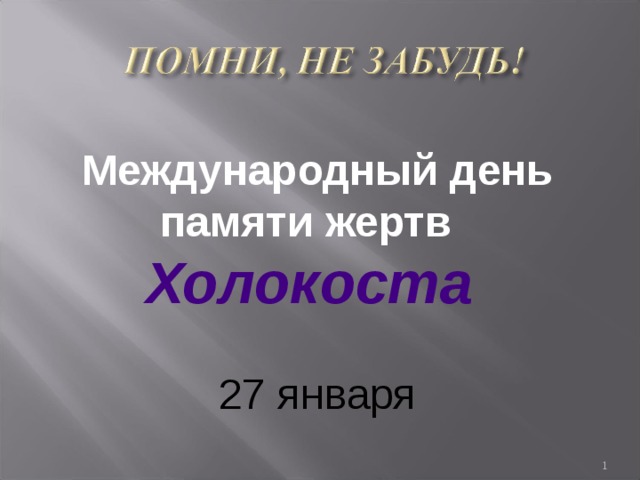 Международный день памяти жертв  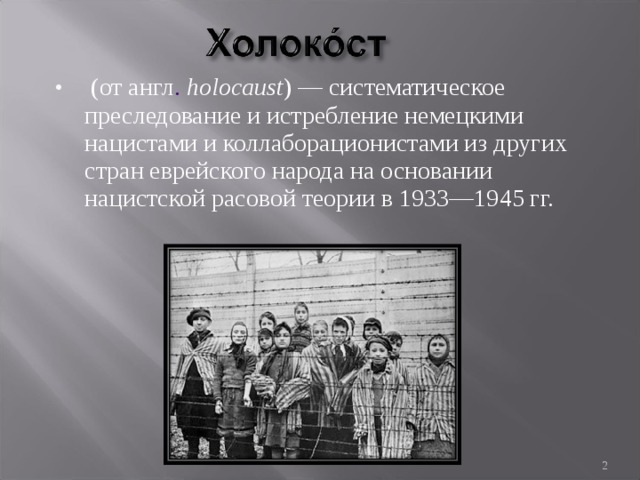 (от англ . holocaust ) — систематическое преследование и истребление немецкими нацистами и коллаборационистами из других стран еврейского народа на основании нацистской расовой теории в 1933—1945 гг.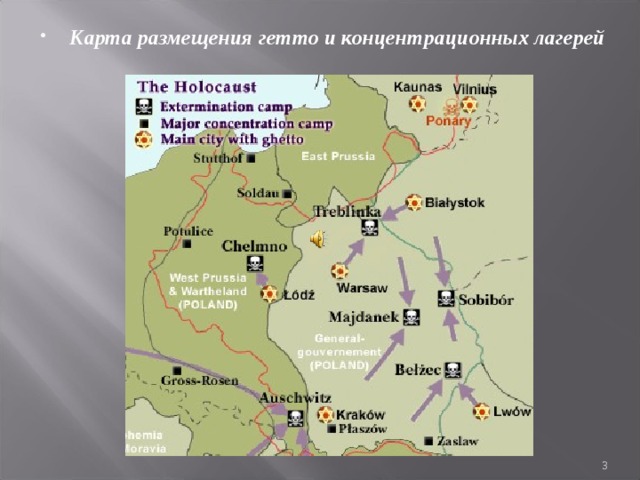 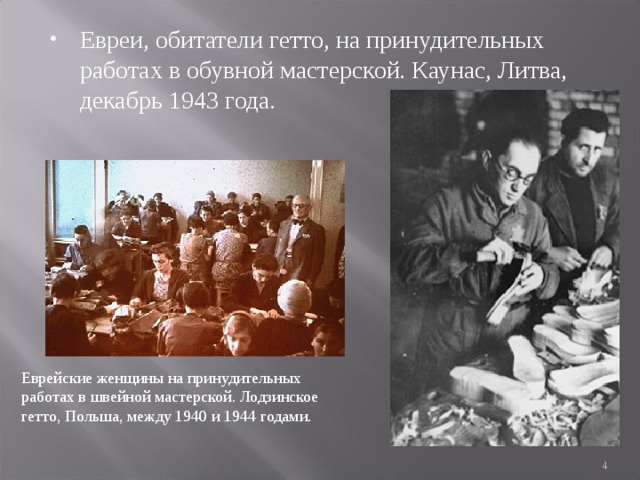 Евреи, обитатели гетто, на принудительных работах в обувной мастерской. Каунас, Литва, декабрь 1943 года.Еврейские женщины на принудительных работах в швейной мастерской. Лодзинское гетто, Польша, между 1940 и 1944 годами.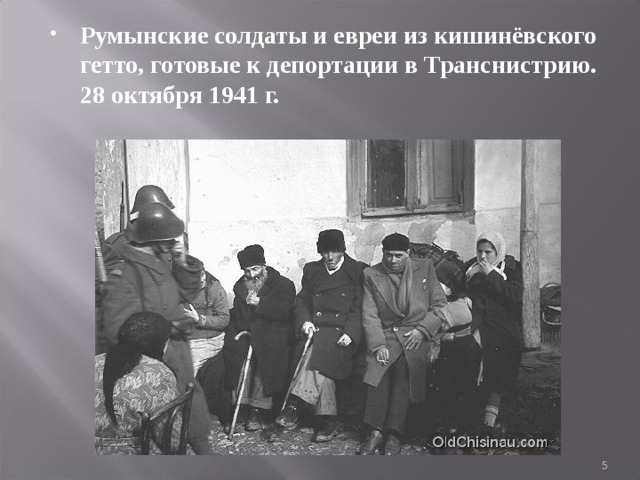 Румынские солдаты и евреи из кишинёвского гетто, готовые к депортации в Транснистрию. 28 октября 1941 г.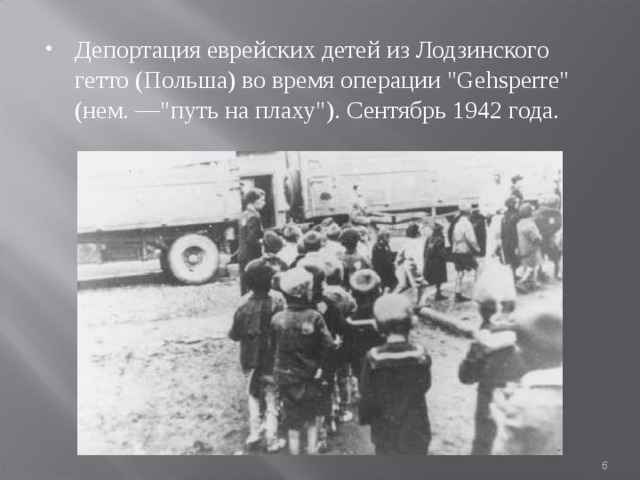 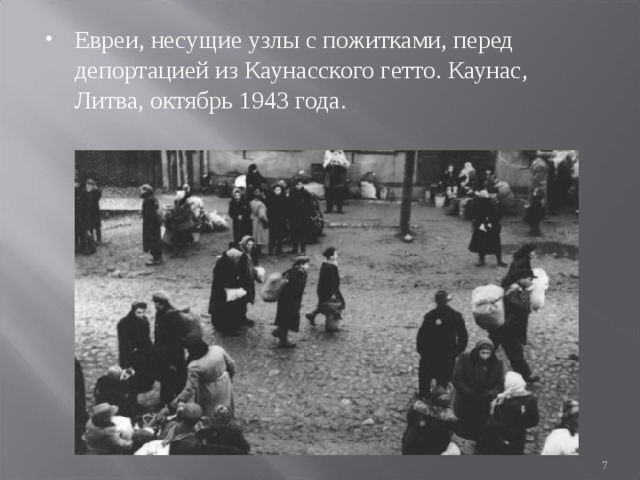 Евреи, несущие узлы с пожитками, перед депортацией из Каунасского гетто. Каунас, Литва, октябрь 1943 года.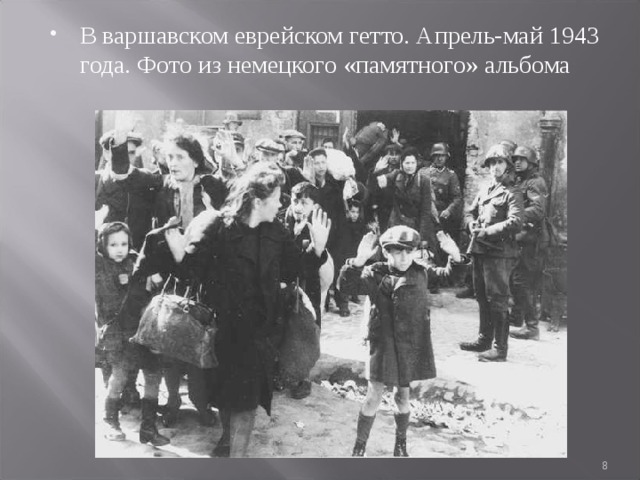 В варшавском еврейском гетто. Апрель-май 1943 года. Фото из немецкого «памятного» альбома 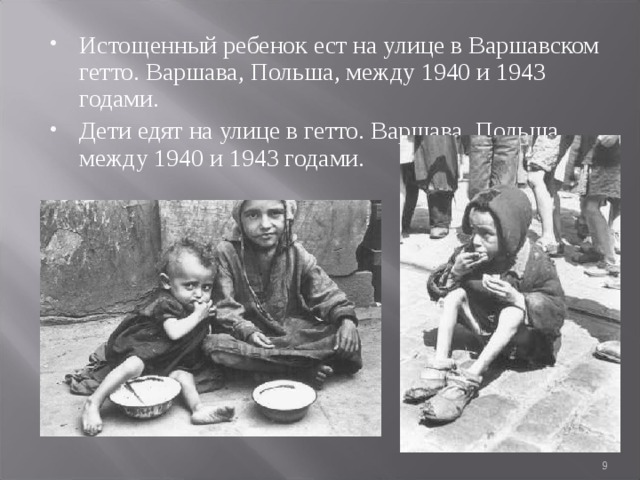 Истощенный ребенок ест на улице в Варшавском гетто. Варшава, Польша, между 1940 и 1943 годами.Дети едят на улице в гетто. Варшава, Польша, между 1940 и 1943 годами.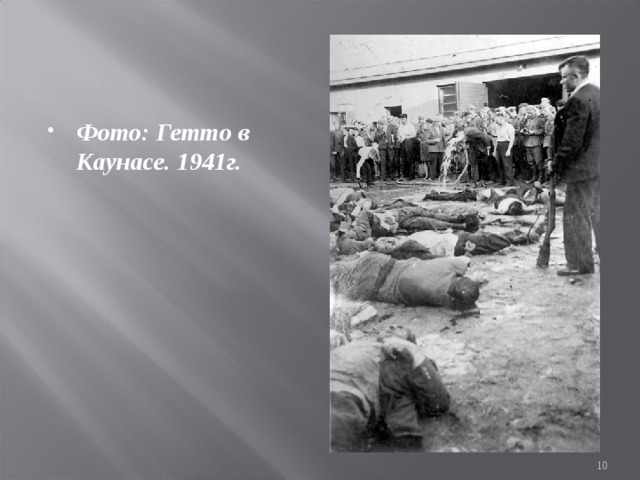 Фото: Гетто в Каунасе. 1941г.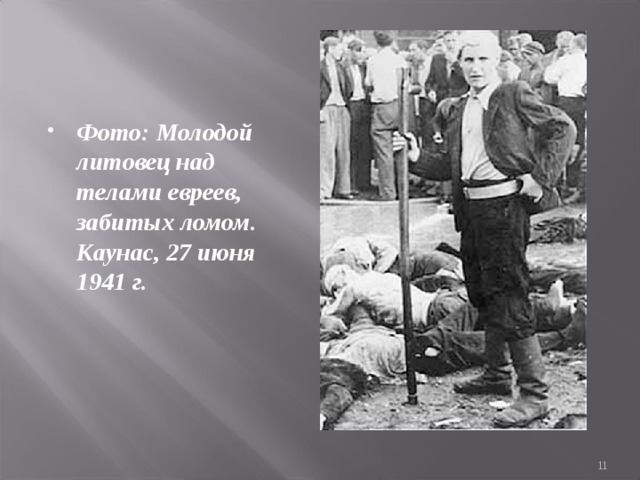 Фото: Молодой литовец над телами евреев, забитых ломом. Каунас, 27 июня 1941 г.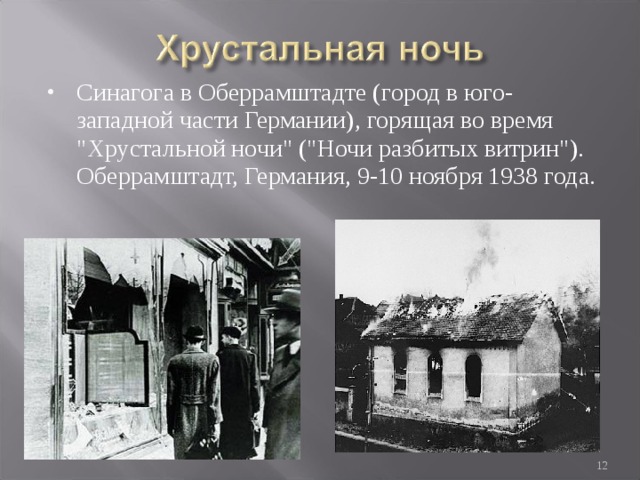 Синагога в Оберрамштадте (город в юго-западной части Германии), горящая во время "Хрустальной ночи" ("Ночи разбитых витрин"). Оберрамштадт, Германия, 9-10 ноября 1938 года.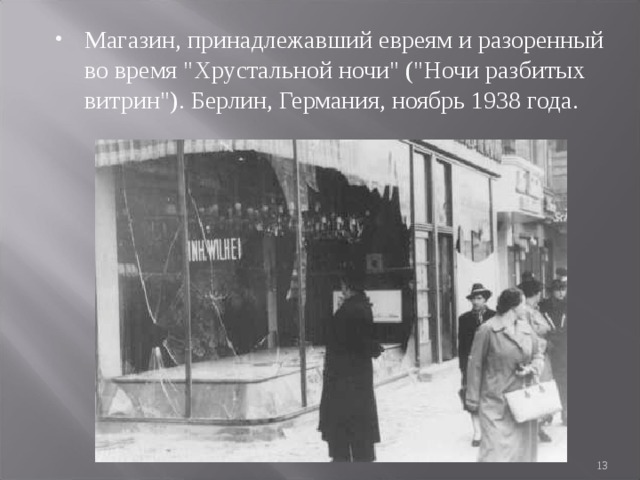 Магазин, принадлежавший евреям и разоренный во время "Хрустальной ночи" ("Ночи разбитых витрин"). Берлин, Германия, ноябрь 1938 года.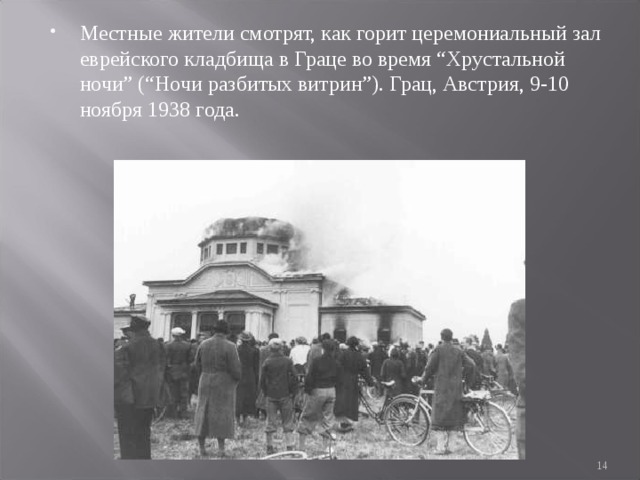 Местные жители смотрят, как горит церемониальный зал еврейского кладбища в Граце во время “Хрустальной ночи” (“Ночи разбитых витрин”). Грац, Австрия, 9-10 ноября 1938 года.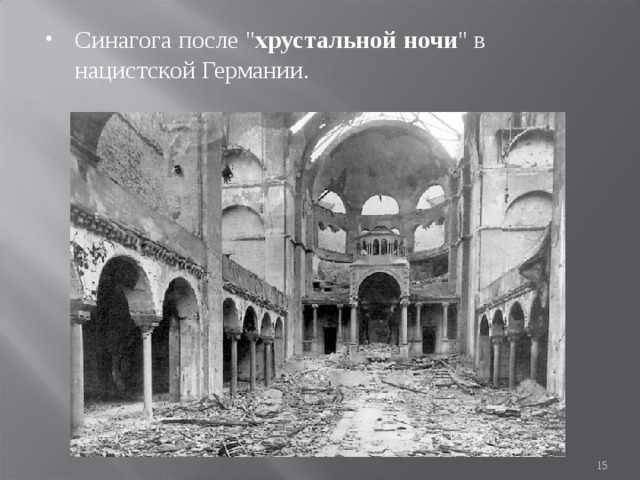 Синагога после " хрустальной   ночи " в нацистской Германии.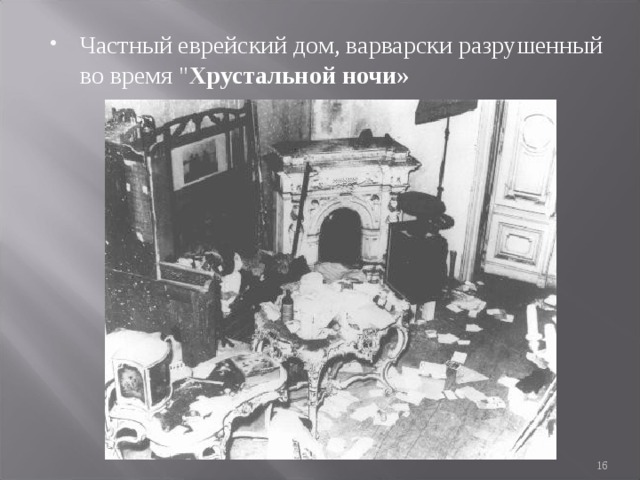 Частный еврейский дом, варварски разрушенный во время " Хрустальной ночи»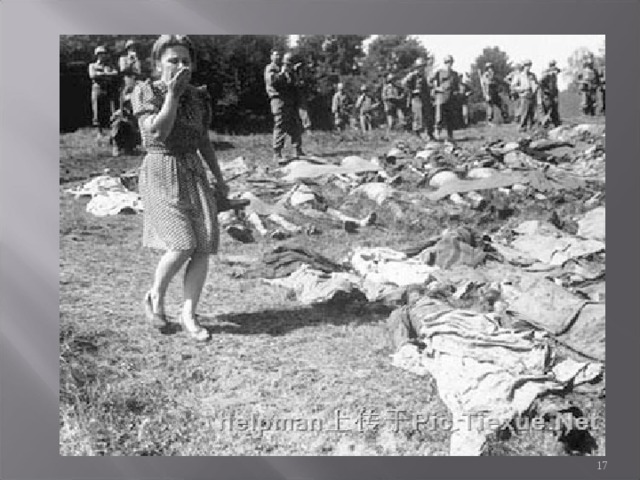 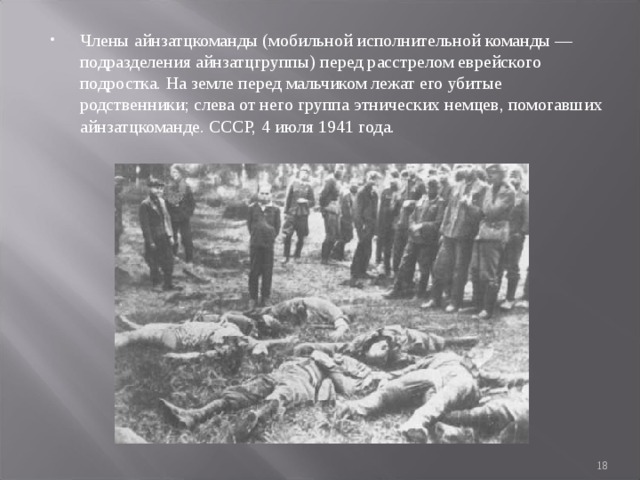 Члены айнзатцкоманды (мобильной исполнительной команды — подразделения айнзатцгруппы) перед расстрелом еврейского подростка. На земле перед мальчиком лежат его убитые родственники; слева от него группа этнических немцев, помогавших айнзатцкоманде. СССР, 4 июля 1941 года.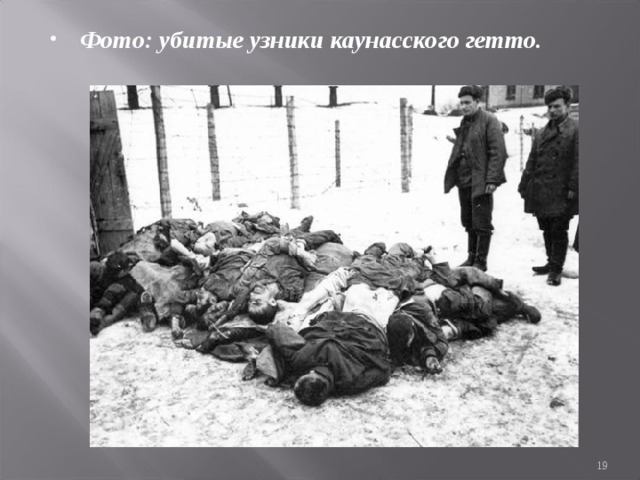 Фото: убитые узники каунасского гетто.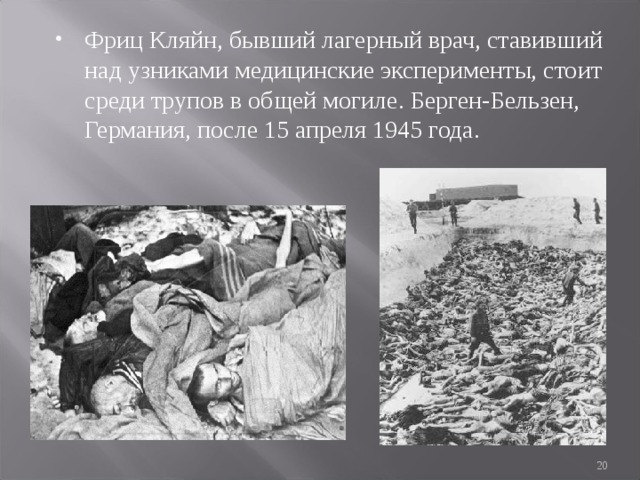 Фриц Кляйн, бывший лагерный врач, ставивший над узниками медицинские эксперименты, стоит среди трупов в общей могиле. Берген-Бельзен, Германия, после 15 апреля 1945 года.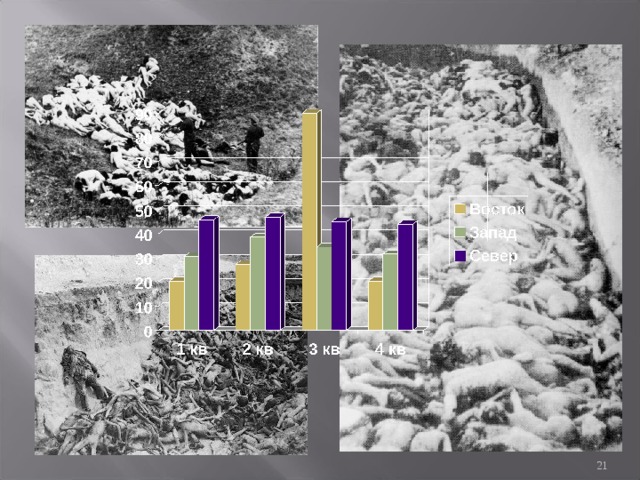 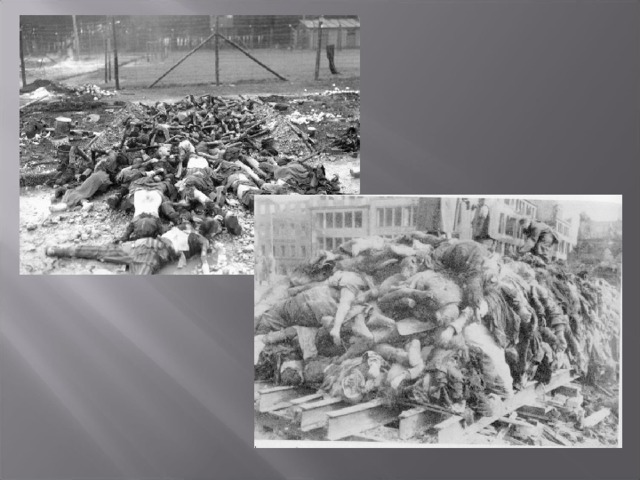 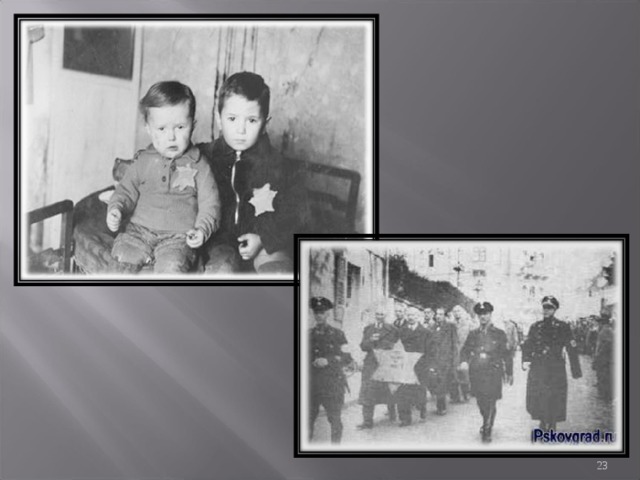 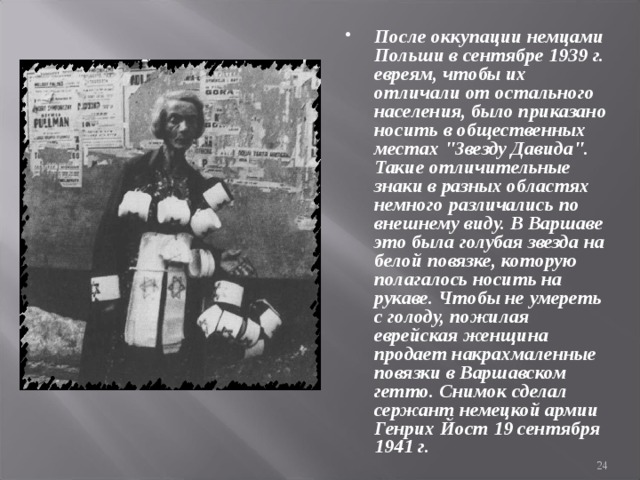 После оккупации немцами Польши в сентябре 1939 г. евреям, чтобы их отличали от остального населения, было приказано носить в общественных местах "Звезду Давида". Такие отличительные знаки в разных областях немного различались по внешнему виду. В Варшаве это была голубая звезда на белой повязке, которую полагалось носить на рукаве. Чтобы не умереть с голоду, пожилая еврейская женщина продает накрахмаленные повязки в Варшавском гетто. Снимок сделал сержант немецкой армии Генрих Йост 19 сентября 1941 г.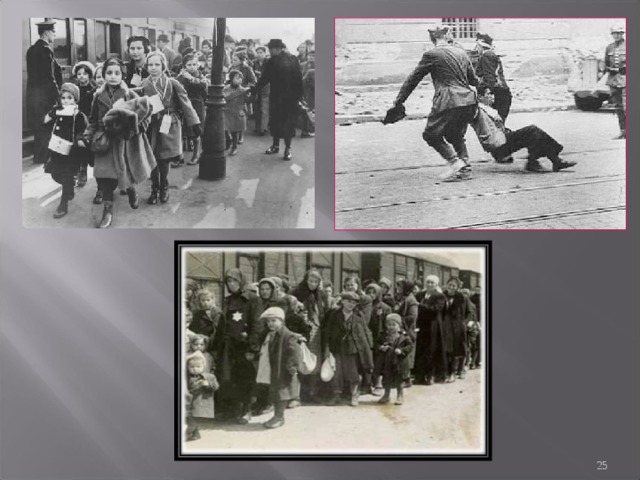 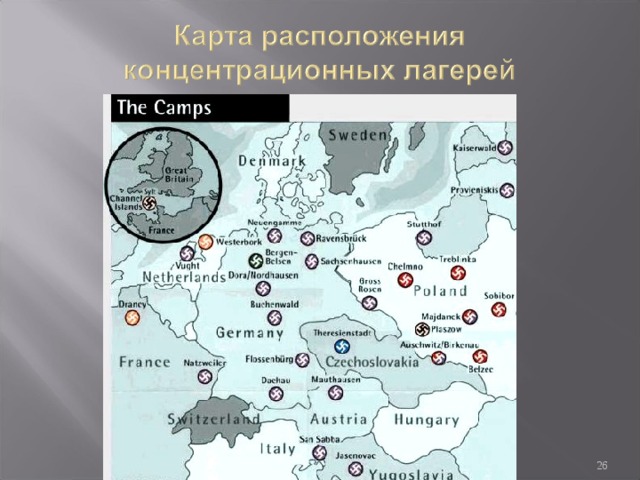 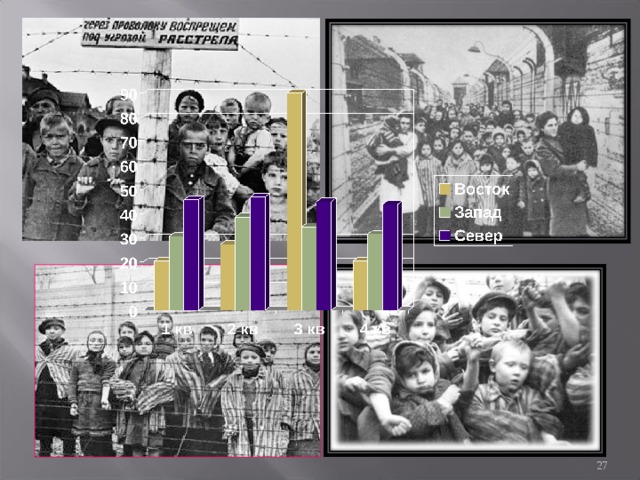 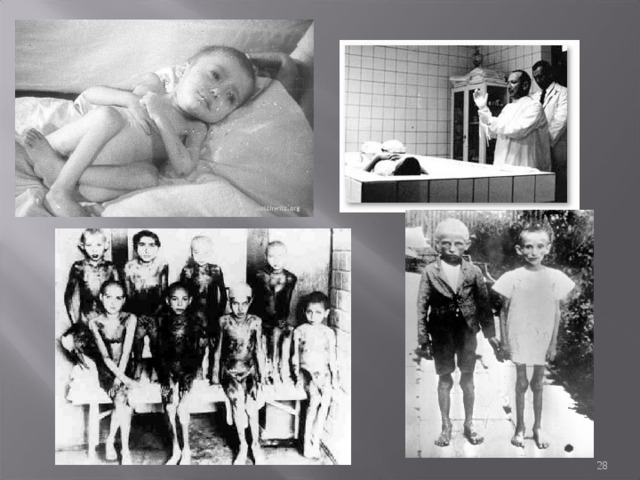 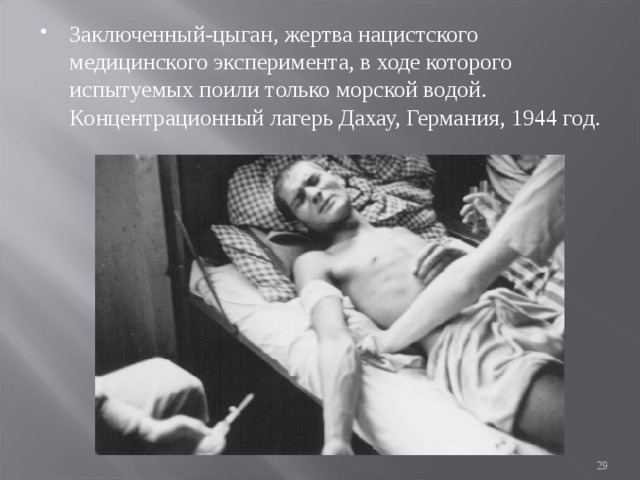 Заключенный-цыган, жертва нацистского медицинского эксперимента, в ходе которого испытуемых поили только морской водой. Концентрационный лагерь Дахау, Германия, 1944 год.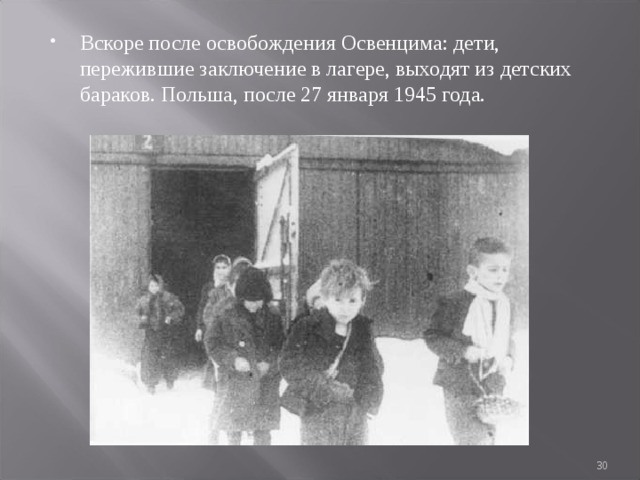 Вскоре после освобождения Освенцима: дети, пережившие заключение в лагере, выходят из детских бараков. Польша, после 27 января 1945 года.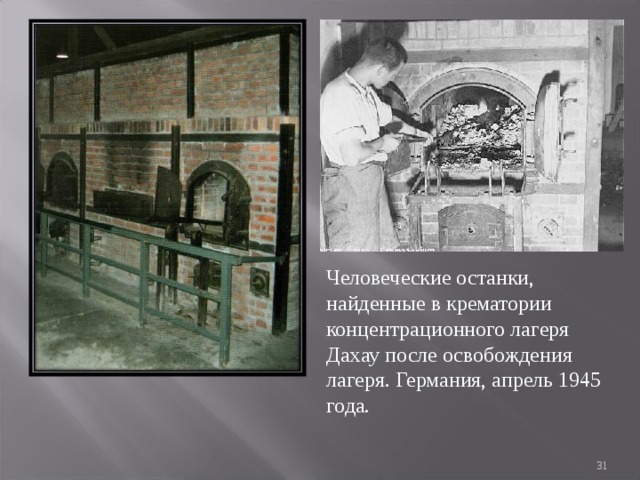 Человеческие останки, найденные в крематории концентрационного лагеря Дахау после освобождения лагеря. Германия, апрель 1945 года.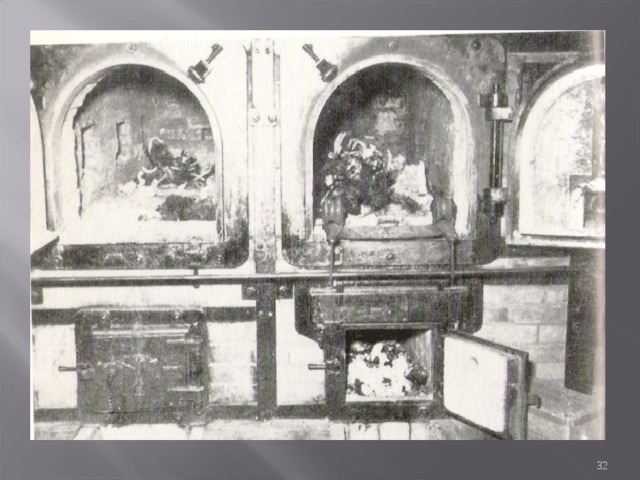 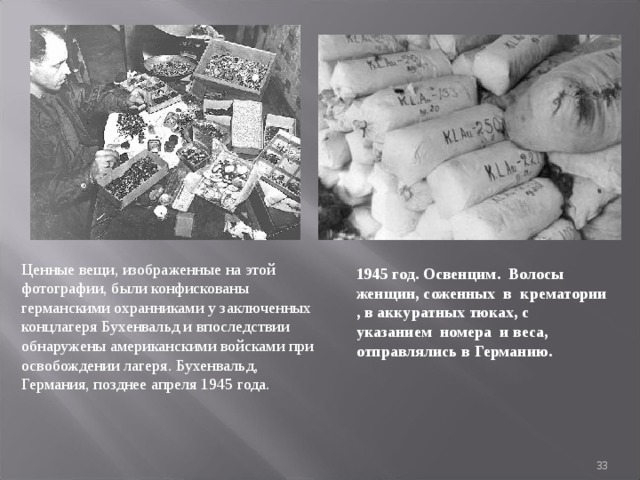 Ценные вещи, изображенные на этой фотографии, были конфискованы германскими охранниками у заключенных концлагеря Бухенвальд и впоследствии обнаружены американскими войсками при освобождении лагеря. Бухенвальд, Германия, позднее апреля 1945 года.1945 год. Освенцим.  Волосы женщин, соженных  в  крематории, в аккуратных тюках, с указанием  номера  и веса, отправлялись в Германию.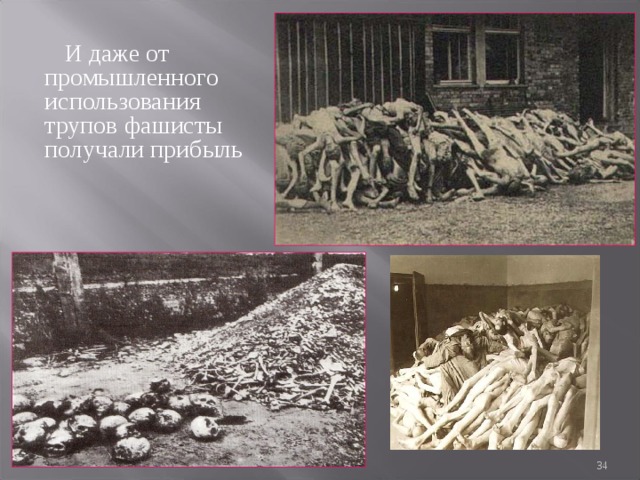 И даже от промышленного использования трупов фашисты получали прибыль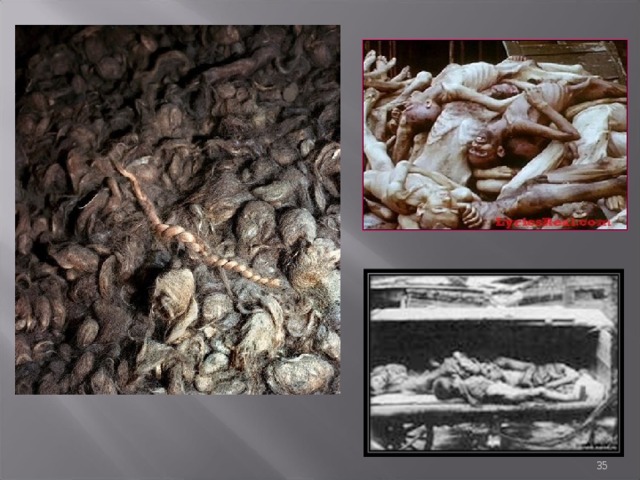 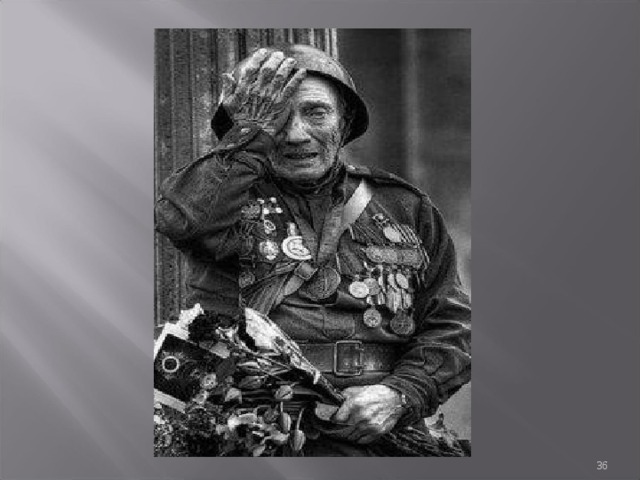 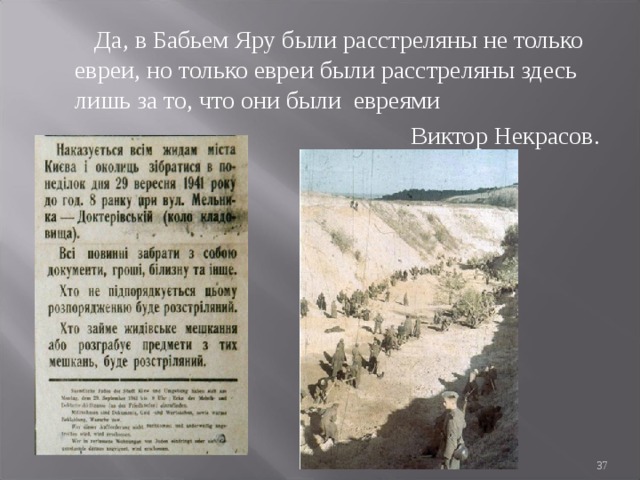 Да, в Бабьем Яру были расстреляны не только евреи, но только евреи были расстреляны здесь лишь за то, что они были евреямиВиктор Некрасов.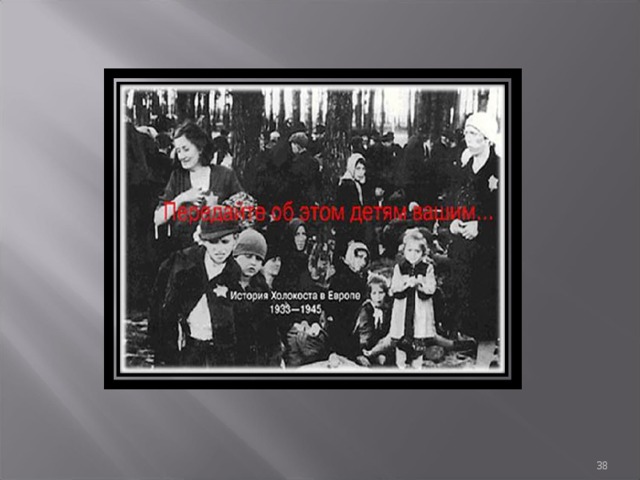 